三明市河长制工作简报                 2018年第10期（总46期）三明市河长制办公室                       2018年3月18日三明市沙溪河市区段美丽沙溪源头整治在行动三明市，梅列区、街道、社区各级河长办人员亲临现场指挥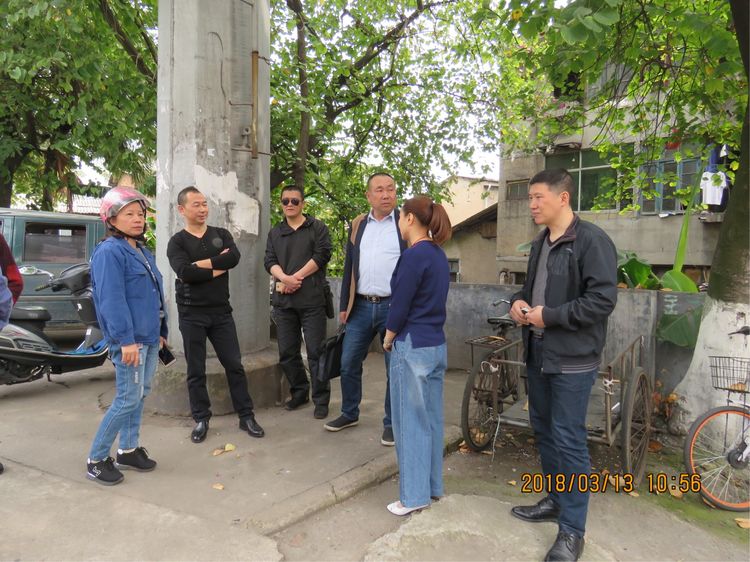 清理源头河道垃圾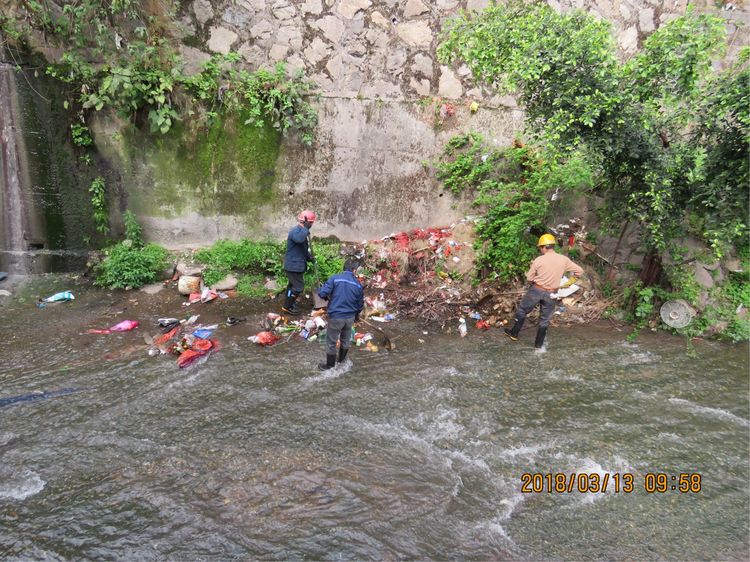 现场督促，加大力度整治河道污染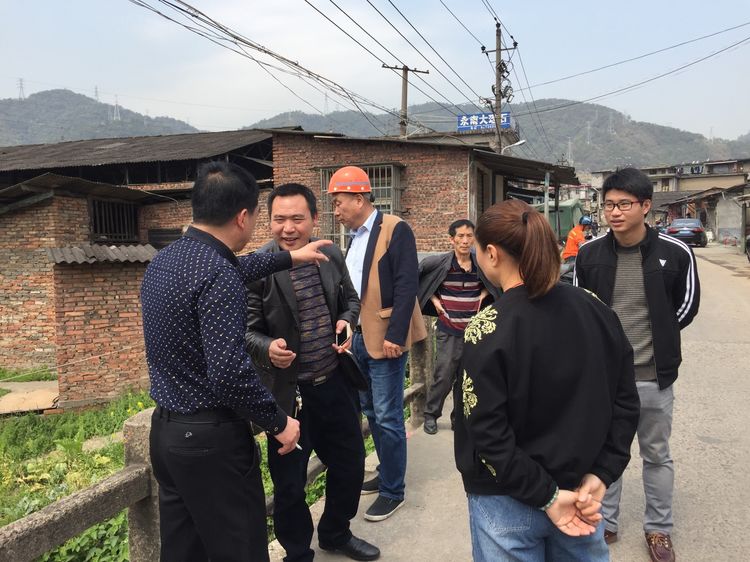 梅列区各级部门领导头顶烈日，下决心整治河道污染                                                                                                                                                                                                                                                                                                                                   三明市河长办魏春华、梅列区河长办肖学坚亲自带队参加整治行动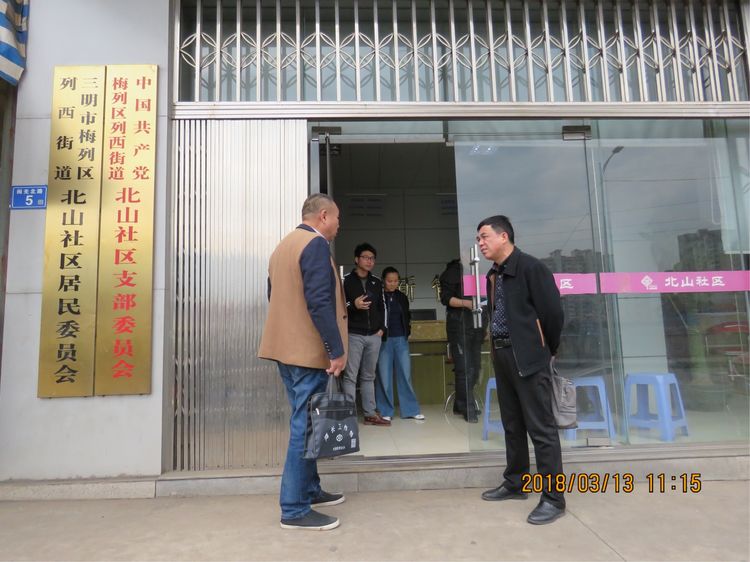 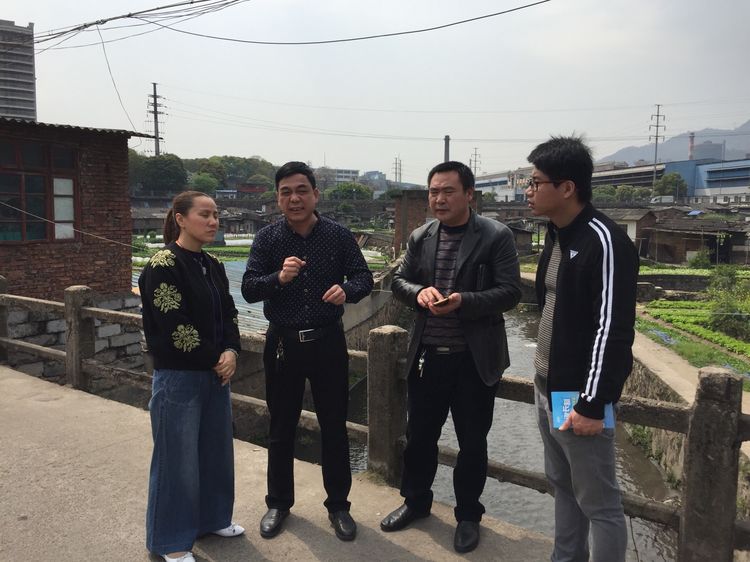 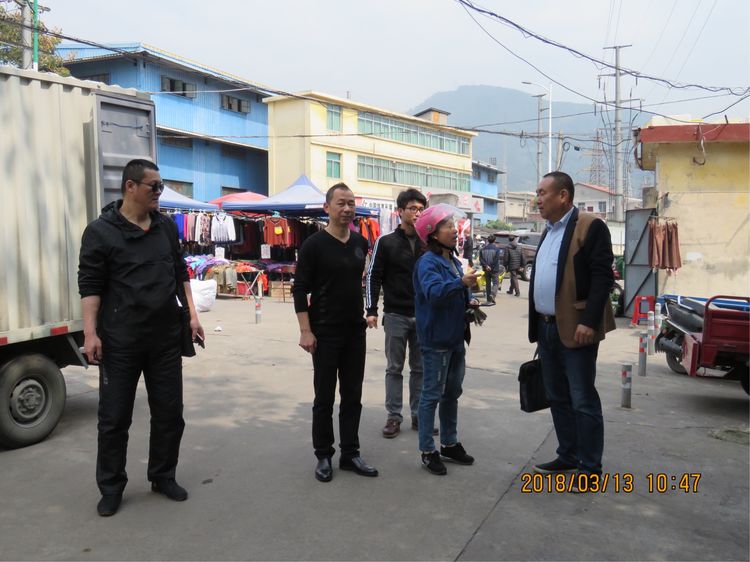 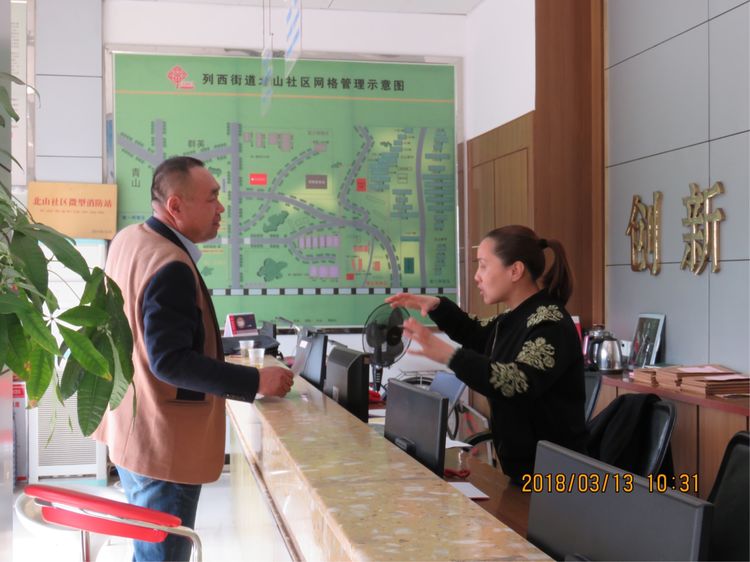 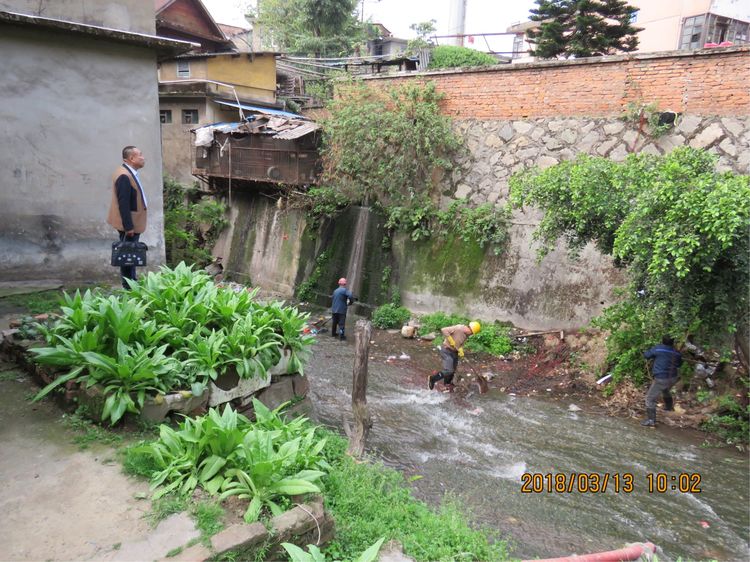 （图/文：陈传三）本刊投稿邮箱：smhzzbgs@163.com                                     ————————————————————————————— 分送单位：市委办公室、市委组织部、市委宣传部、市政府办公室，省河长办，市河长办成员单位，各县（市、区）党委、政府、河长办—————————————————————————————    　三明市河长制办公室宣传科         2018年3月18日印发—————————————————————————————  